Утверждаю: 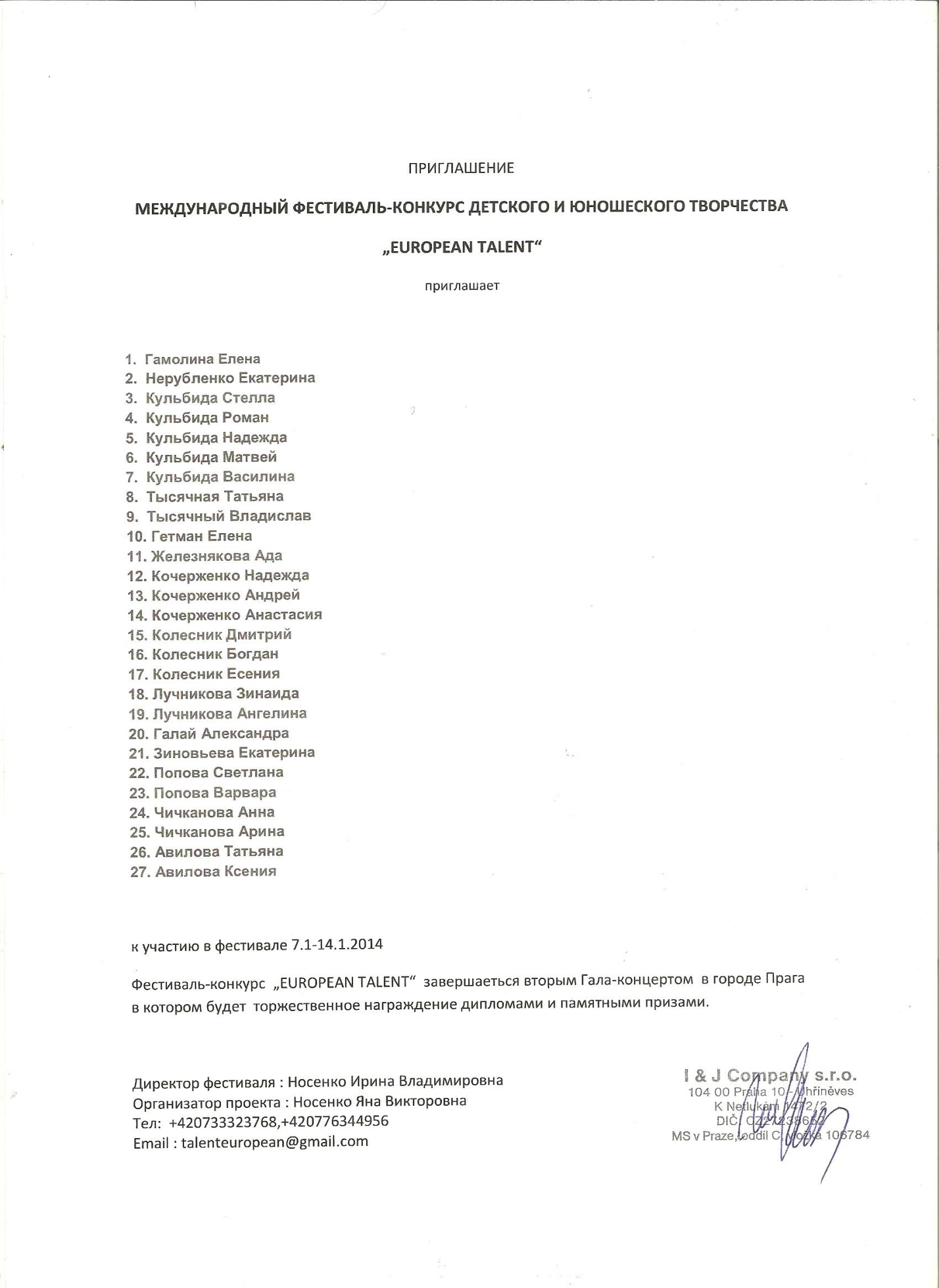 Директор фестиваля «GOLD EUROPE»,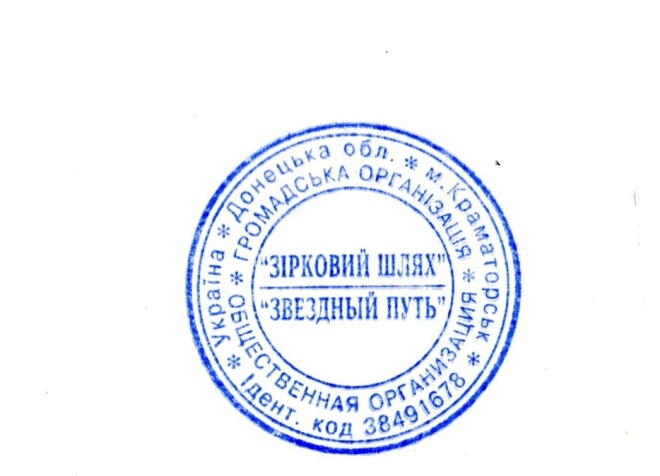 «I и J Company»  Яна КокошилаПредседатель правления Общественной Организации «ЗВЕЗДНЫЙ ПУТЬ»Мухина Е.Н. ПОЛОЖЕНИЕМеждународного конкурса“Созвездие - Gold Europe”24 марта 2019г. ДЕТСКАЯ ШКОЛА ИСКУССТВ № 1 им. Т.П. НИКОЛАЕВОЙБрянск, ул. Брянской Пролетарской Дивизии, д. 13Организаторы: I & J Company s.r.o. «GOLD EUROPE (EU TALENT)»   Прага, Чехия и    некоммерческая Общественная  организация «Звездный Путь» г. Краматорск ,  Донецкая обл.    При поддержке:  Министерства культуры Чехии  в Праге, при содействии  Российского центра науки и культуры в Праге (Россотрудничества).1. ЦЕЛИ И ЗАДАЧИ КОНКУРСА1.1. Международный многожанровый конкурс “Созвездие - Gold Europe”, организуется и проводится с целью создания дополнительных условий для развития творчества, бережного отношения к национальным традициям, сохранения самобытной культуры народов мира, привлечения общественного внимания к вопросам детского культурного образования и воспитания, выявления наиболее талантливых и ярких исполнителей и коллективов; возрождения интереса детей и молодежи к музыке, привлечения детей и молодежи в различные музыкальные учреждения, выражения себя через искусство, повышения профессионального уровня творческих коллективов и отдельных исполнителей. расширение творческих контактов преподавателей и исполнителей, композиторов и поэтов.2. ОРГАНИЗАТОРЫI & J Company s.r.o. «GOLD EUROPE (EU TALENT)»   Прага, Чехия, руководитель- Яна Кокошила,  https://vk.com/goldeurope, https://vk.com/goldeuwinterstars,  www.fb.com/praguefestivals   
☎ +420 603 225 542   ✉ festivalgoldeu@gmail.comи  Некоммерческая Общественная  организация «Звездный Путь» г. Краматорск ,  Донецкая обл.. руководитель- Мухина Елена    тел.: +7-999-745-29-68, +7 905-159-62-69  E-mail:     star-way89@mail.ru  alyonam69@gmail.com  , https://star-way.ucoz.ua3. ЖЮРИ КОНКУРСА И ПОДВЕДЕНИЕ ИТОГОВ3.1. В жюри конкурса приглашены народные и заслуженные артисты России, мастера хореографии, музыкального исполнительства, художественного мастерства и живого слова из ведущих вузов культуры и искусства России, ближнего и дальнего зарубежья. 3.2. Выступление по всем номинациям в личном и коллективном зачете оценивается по 10 бальной системе каждым членом жюри по каждому разделу протокола и с последующим выведением среднего балла. Решение жюри окончательно и пересмотру не подлежит.                        4.ВОЗРАСТНЫЕ ГРУППЫ Участники делятся на 5 (пять) категорий по возрасту:І группа - с 5 до 8 лет                            ІІ группа - с 9 до 11 лет                            ІІІ группа - с 12 до 14 лет                         ІV группа - с 15 до 17 лет                        V группа - с 18 лет до 25 лет                   VI группа –профи  (25+ )                                  5. КОНКУРСНЫЕ НОМИНАЦИИ 5.1 Хореография Дисциплины:народныйнародный стилизованныйстилизованный классическийэстрадныйтанцевальное шоусвободная танцевальная категорияСолоДуэтМалая группа (3-7 человек)Ансамбль (8-24 человека)Гранд ансамбль (более 24 человек) Критерии оценки:Исполнительское мастерствоТехника исполнения движенийКомпозиционное построение номераСоответствие репертуара возрастным особенностям исполнителейСценичность (пластика, костюм, реквизит, культура исполнения)АртистизмРаскрытие художественного образа5.2 Инструментальное исполнительствоНоминации:- духовые и ударные инструменты- фортепиано - струнно-смычковые инструменты- народные инструментыСолоДуэтАнсамбль (от 3-15 участников)Оркестр (от 16 участников и более)Критерии оценки:сложность репертуара и аранжировкитехнические возможности ансамблевого исполнения (для ансамблей)чистота интонации и качество звучаниямузыкальностьтворческая индивидуальность (для солистов и дуэтов)артистичностьсценическая культура5.3 Вокал:Номинации:-народный (в том числе фольклор и этнография)-академический-эстрадный-патриотическая песня-авторская песня (песня собственного сочинения) СолоДуэтАнсамбль (от 3 участников)ХорыКритерии оценки:музыкальность, художественная трактовка музыкального произведениячистота интонации и качество звучаниякрасота тембра и сила голосасценическая культурасложность репертуарасоответствие репертуара исполнительским возможностям и возрастной категории исполнителяисполнительское мастерствоВокальным коллективам обязательно указывать в заявке необходимое количество микрофонов.5.4 Художественное слово  (театральный жанр)Номинации:-проза-поэзия-литературно-музыкальная композиция-патриотикаСолоДуэтКоллективКритерии оценки:полнота и выразительность раскрытия темы произведенияартистизм раскрытие и яркость художественных образовисполнительский уровеньдикциясложность исполняемого произведениясоответствие репертуара возрастным особенностям исполнителей5.5 Театральное искусство и художественное слово.  Номинации:-Изобразительное искусство (живопись, графика, скульптура)-Декоративно-прикладное искусствоСмешанная группа -  конкурсанты разных возрастных  категорийКритерии оценки:глубина раскрытия художественного образауровень владения изобразительной техникойсложность исполнениясоответствие возрастным особенностямДля участия в номинации автору не обязательно присутствовать (достаточно представителя, который представит работу и получит награду).5.6  Номинация «Дебют»В номинации «Дебют» для начинающих (дети, которые ещё не имеют высоких наград и премий): возможно исполнение для данной номинации -1 произведение. Номинация «Дебют» распространяется на все направления творчества.5.7   Номинация «Золотая Вишня»В рамках нашего проекта мы  добавили конкурсные прослушивания всех направлений  творчества для детей с особенностями развития ( подробности этого направления на https://festivaldetyam.wixsite.com/goldencherry ).6. ПРОГРАММНЫЕ ТРЕБОВАНИЯ И ХРОНОМЕТРАЖ6.1 Участники в номинации «инструментальный жанр» предоставляют 1 ( одно)  произведение -  программа не более 10 минут для оркестра, и не более 8 минут для солиста.(Если произведение до 1 мин, возможно исполнение 2 произведений),Народный вокал:2 песни, длительность каждой не более 3 минут.Академический вокал:2 разнохарактерных произведения, длительностью каждого до 4,5 минут, Эстрадный  вокал:2 разнохарактерных произведения длительностью каждого до 5.00 минут. Все произведения исполняются под «минусовую» фонограмму. Разрешается использование фонограммы «бэк-вокала». Не допускается фонограмма - караокеОсновные требования к участникам номинации «Хореография» Исполняются 2 номера продолжительность каждого не более 5 минут.• Фонограммы должны быть подписаны четко, разборчиво и включать следующую информацию: название коллектива, город и название композиции. Художественное слово - до 6 минут одно произведение ( если произведения маленькие до 1 мин, возможно исполнение 2-х произведений).Театральный жанр  - до 20 мин.ВНИМАНИЕ! При превышении допустимого времени жюри имеет право остановить выступление.	7. ОБЩИЕ ТРЕБОВАНИЯПодготовку и проведение конкурса осуществляет Оргкомитет;Оргкомитет имеет право использовать и распространять (без выплат гонорара участникам и гостям конкурса) аудио и видео, печатную и иного рода продукцию, произведенные во время проведения мероприятий конкурса и по его итогам;Детские коллективы (до 12 лет) должны иметь не менее одного сопровождающего на 8 человек. Для участия в программе конкурса допускаются группы поддержки, зрители;В организации конкурса могут принять участие спонсоры и меценаты.  Условия их участия в организации конкурса согласовываются с оргкомитетом дополнительно;Каждый участник имеет право на речевую рекламу своего спонсора;За сохранность личных вещей оргкомитет ответственности не несетОтправляя заявку на конкурс участник или его представитель, дает согласие на использование указанных в заявке электронных адресов и мобильных телефонов с целью информационной рассылки .Отправляя заявку на конкурс участник или его представитель, дает согласие на обработку персональный данных указанных в заявке.8. НАГРАЖДЕНИЕ УЧАСТНИКОВ:Подведение итогов конкурса и награждение проводятся по номинациям раздельно с учетом возрастных категорий, предусматривают присуждения звания обладателя Гран-при, лауреатов трех призовых мест (I, II, III степень), 3 дипломантов (I, II, III степень), участников.При возникновении ситуации, когда нет достойных претендентов на Гран-при и призовые места - эти места не присуждаются;Церемония вручения дипломов и призов проводится в день конкурса по мере поступления оценок жюри. При невозможности получить награды в день конкурса-они будут высланы почтой за счет организаторов. Выступления конкурсантов оцениваются по 10-бальной системе. После выставления оценок выводится средний балл. При решении спорных вопросов, председатель жюри имеет один дополнительный голос. Жюри отмечает лучших концертмейстеров и руководителей коллективов специальными дипломами. Все протоколы направляются в Оргкомитет конкурса.Срок хранения протоколов - 1 календарный год со дня конкурса.Оргкомитет оставляет за собой право присудить приз лучшему концертмейстеру и педагогу.Решения жюри, оформленные протоколом окончательны, пересмотру и обжалованию не подлежат.Каждый участник имеет право запросить указание дополнительной информации в дипломе или благодарственном письме по предварительной заявке.Коллективы награждаются одним дипломом с указанием названия коллектива. При необходимости изготовления именных дипломов, требуется указывать это в заявке заранее, стоимость изготовления одного именного диплома составляет 50 рублей ( с медалью-200 руб), оплата производится в день конкурса. Обладатели Гран-При награждаются сертификатом на бесплатное участие ( поездку) в Прагу на финал конкурса «GOLD EUROPE».Обладатели дипломов «Лауреат І степени» награждаются сертификатом на бесплатный  оргвзнос при поездке на финал конкурса «GOLD EUROPE» и 50% оплату любого нашего конкурса на территории России.9. УСЛОВИЯ УЧАСТИЯДля участия в конкурсе необходимо выслать анкету–заявку участника установленного образца; список приезжающих (полностью Ф.И.О., дата рождения, руководитель, сопровождающее лицо и т. д.)Участник, либо коллектив, имеет право участвовать в нескольких номинациях с условием предоставления отдельной анкеты на каждую номинацию;В каждой номинации может быть до 40% участников из другой возрастной группы. Возраст участников может быть проверен председателем жюри, при себе иметь соответствующие документы;Оргкомитет берет на себя все затраты по организации конкурса, предоставлению концертных площадок для выступлений, установке звукового и светового оборудования, приобретению и вручению призов, дипломов.10. ФИНАНСОВЫЕ УСЛОВИЯ11.1 Стоимость участияОплата производится за каждую заявку в отдельности. !!!Солист: 1700 (одна тысяча семьсот) рублейДуэт: с двоих 1800 (одна тысяча восемьсот) рублейКоллективы:  до 4 человек – 500 (пятьсот) рублей с каждого участника,                            до10 человек -400 ( четыреста) рублей с каждого участника,		       от 11 человек –300 ( триста ) рублей с каждого участника,для участников в номинации «художественное слово» -1000 руб.для участников изобразительного,  прикладного искусства и народных промыслов – 500 руб. При участии сольно двоих детей и более  из одной семьи оплачивается 1700 руб. за всех. При участии в двух и более номинациях сольно -400 руб. за вторую и последующие номинации. Если ребенок участвует, как солист  и в составе ансамбля – оплата в составе ансамбля 200 руб,  выступление. При участии в двух и более коллективах 150 руб. за участие во втором коллективе и последующих.Дети - воспитанники детских домов, дети-инвалиды допускаются к участию в конкурсе без оплаты регистрационного взноса.Проезд до места проведения конкурсного просмотра производится за счет участников. ВНИМАНИЕ!Всем участникам и сопровождающим иметь при себе свидетельства о рождении и паспорта, для подтверждения возраста в случае необходимости!«I и J Company»                                                           Председатель правлениия О О «Звездный путь»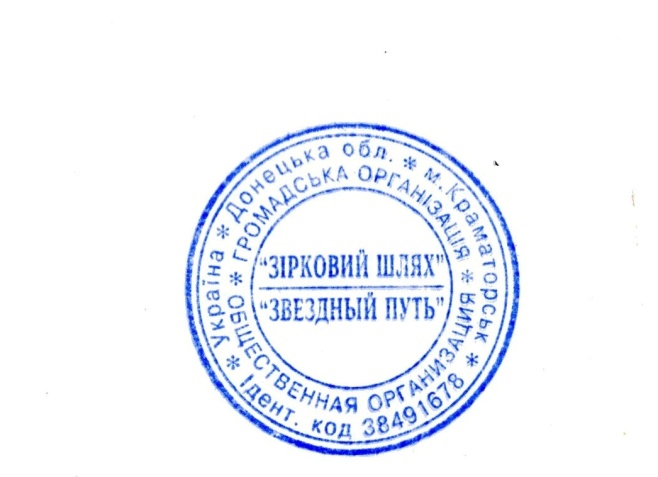 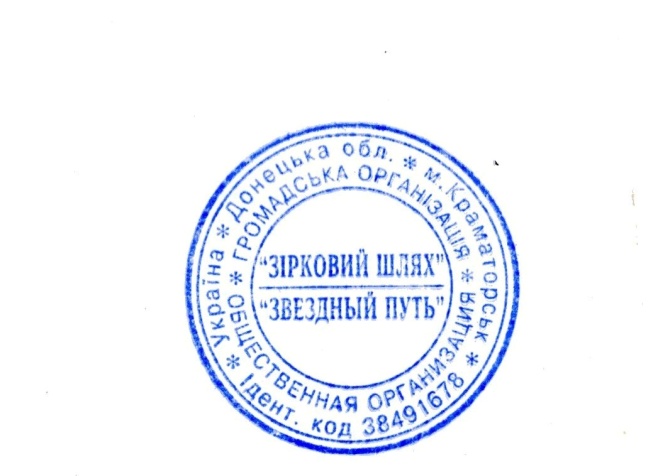 Директор фестиваля «GOLD EUROPE»                               Исполнительный директор фестиваля                Яна Кокошила 					Мухина Елена Николаевна			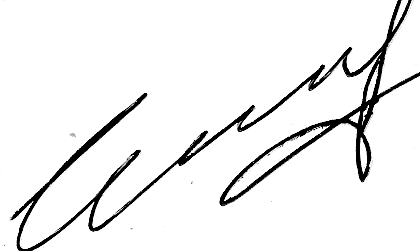 